ABOUT COUNTERPULSE CO-PRODUCTIONThe CounterPulse Co-Production program is open to all genres of performing artists, ensembles, companies, collectives, etc. looking to stage completed works as part of our Fall or Spring curated seasons. As a co-producing artist, CounterPulse partners with you by offering access to space, resources, marketing, and production support at subsidized rates to bring your work to stage. This program provides more support than our self-producing program, but less creative and developmental support than our artist residency programs. Base packages for co-productions start at $3000 for three (3) nights of performance (typically Thu-Sat) and eight (8) hours of technical rehearsal. The package also includes a CounterPulse Technician at all performances and technical rehearsals and comprehensive front of house and box office services. Co-producing artists receive 100% of the net income (total sales - processing fees) from their ticket sales. Also included in the Base Package:Direct support from CounterPulse staff to coordinate your productionAccess to all CounterPulse house technical equipmentLiability insurance coverageBasic promotional support, including a listing in our printed or digital season brochureTicket and box office management and Front of House servicesAudience­ contact and demographic information reports for your events10 hours of complimentary non-technical rehearsal spaceAccess to CounterPulse member rates for all other rehearsal, class, or workshop spaceUse of the CounterPulse Upstairs Studio for green room on the nights of your showWHO WE CHOOSECounterPulse is historically a venue for experimental dance and performance art. However, we are open to proposals from all types of performing artists. There are no hard and fast rules about who we will select. In general, selected artists will:Blend more than one performance genre or discipline. Collaboration with other artists is strongly encouraged.Be community-based and socially aware. We are interested in work that addresses current social, political or environmental issues.Have a distinct and compelling vision for how they would like to take advantage of CounterPulse’s physical space and organizational resources.We particularly encourage queer artists, artists of color, and artists with disabilities to apply. Group shows and shared evenings are also eligible. IMPORTANT DATESCo-production applications are accepted on a rolling basis. However, for consideration for inclusion in the Fall 2021 Season, we must receive your application by the deadline below. Proposals accepted after the Fall priority deadline will be considered for inclusion in the Spring 2022 season. Priority Deadlines:Fall Season (September-December 2021) or Spring Season (February-June 2022): August 1st***Note: we will be accepting a limited number of co-productions for the available Fall 2021 dates as we continue to evaluate our programming post-pandemic. Notifications will be made in Summer for Fall Season artists and mid Fall for Spring Season artists.Application FormNAME OF APPLICANT/ CONTACT PERSON:      NAME OF COMPANY (IF APPLICABLE):      ADDRESS:      CITY: 	      				STATE: 	      	ZIP CODE:       PHONE:       		EMAIL: 	      				WEBSITE:     Applying for (check one):____ Fall Season (Sep-Dec); indicate year _________ Spring Season (Feb-Jun); indicate year _____Select the length of run you are interested in:What dates or date range are you interested in co-producing your work? Please provide first, second, and third choices for our consideration. Please briefly describe your artistic background. (200 words)Please describe the work you would like to co-produce with CounterPulse. List any major collaborators. (200 words)Outline the technical needs of the proposed work. In addition to lighting and sound needs, let us know the run time for the piece and any needs for sets, props, projection, rigging, etc. If you have technical staff, please list them here. (300 words)In the event that the COVID-19 pandemic requires CounterPulse to operate at low or no in-person capacity, would you still be interested in co-producing this work? If yes, please describe your vision for the work (i.e. virtual livestream, hybrid live/virtual event, outdoor event with an established outdoor site partner, other). (200 words)Please briefly describe your experience producing performance. (200 words)Provide a description of your audience/community and past attendance figures for previous performances. Please provide exact numbers, as possible. (150 words)Describe your desired audience and your strategies for outreach. (150 words)Tell us why you’re interested in presenting your work at CounterPulse. (200 words)PERFORMANCE/EVENT BUDGETTHE BELOW BUDGET CHART IS INTENDED TO HELP YOU ESTIMATE THE FEASIBILITY OF CO-PRODUCING WITH COUNTERPULSE.  THE ESTIMATED TICKET SALES WILL NOT DETERMINE YOUR ELIGIBILITY TO PARTICIPATE.  FOR YOUR OWN ACCOUNTING WE ENCOURAGE YOU TO BE REALISTIC ABOUT YOUR AUDIENCE DRAW. WORK SAMPLEPlease provide a link to a recent work sample, up to 5 minutes long. Live, continuous recordings with minimal editing are preferred. Samples of the proposed work are best, if possible, or of work that best represents the proposed work, if not.  Provide a brief description along with the link below.I HAVE READ THE COMPLETE APPLICATION INFORMATION INSTRUCTIONS ABOVE AND ON THE COUNTERPULSE WEBSITE. IF I AM APPLYING ON BEHALF OF A COMPANY OR COLLECTIVE, I ACKNOWLEDGE THAT I AM EMPOWERED BY THE COLLECTIVE TO MAKE THIS APPLICATION ON ITS BEHALF.SIGNATURE      						DATE      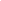 ____ Standard Package, 3 nights @ $3,000, THU-SAT runs assumed____ Multi-week run, 3 night/week; indicate # of weeks _____     ____ 4 nights (starting @ $3,500)                                          ____ Multi-week run, 4 night/week; indicate # of weeks _____     ____ 1 or 2 night (limited availability)____ Virtual Co-Production, 1 night starting @ $720Fall 2021Sept 23-25Oct 28-31Nov 4-6Nov 11-13Nov 18-20Dec 16-18Spring 2022Jan 21-23Jan 20-22Jan 27-29Feb 3-5Feb 10-12Feb 24-26Mar 3-5Mar 10-12Mar 17-19Mar 24-26Mar 31 - Apr 2Apr 7-9Apr 21-23May 12-14May 19-211.ESTIMATED TICKET PRICE(IN DOLLARS)TICKET PRICES AT COUNTERPULSE GENERALLY RANGE FROM $15-352.ESTIMATED TICKET SALES(IN DOLLARS)  100% SEATED CAPACITY IS 108, WITH ADDED FLOOR SEATING APPROX. 115 TOTAL.  50% SEATED CAPACITY IS 54 TOTAL.25% SEATED CAPACITY IS 27 TOTAL.TO CALCULATE: (TICKET PRICE) X (ESTIMATED ATTENDANCE) X (# OF NIGHTS) = ESTIMATED TICKET SALES3.TOTAL PROJECT BUDGETPLEASE INDICATE TOTAL EXPENSES FOR THE PROJECT4.COUNTERPULSE CO-PRODUCTION FEE$3000 for 3 night run; $3500 for 4 nights ($2,500 if show must run at 25% capacity due to Covid-19)APPLICATION INSTRUCTIONS:Email completed application to hannah@counterpulse.org Submit your application as an attachment in either MS Word or PDF format.Please save and submit your application document using the following labeling system: “FullName_CCP Application.doc”, e.g. JonSmith_CCPApplication.docPlease do NOT submit any materials not requested in this application.Please do NOT send/deliver Application Form as hardcopies 